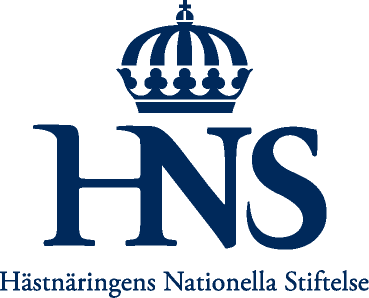 Pressmeddelande, 2011-02-14
Hästnäringens senaste stjärnskott:Millan och Frazze ger klimatsmarta tipsMiljösnillet Millan och klimatsmarta Frazze har serverat hästvänner nya klimatsmarta tips varje vecka sedan årsskiftet. Deras kluriga klimatfunderingar i serieformat har fått många att skratta. Idag publiceras näst sista seriestrippen.Miljösnillet Millan och klimatsmarta Frazze är två färgstarka hästar som syns lite här och var på hemsidor, i tidningar, på Facebook och på den egna bloggen. Det är illustratören Lena Furberg som har ritat Millan och Frazze. Mest känd är Lena för att ha tecknat hästseriefiguren Mulle. Men den egocentriska och underfundiga ponnyn Millan tog Lena snabbt till sitt hjärta och det är det fler som har gjort. – Vi hoppas att Millan och Frazze kan avdramatisera ett svårt ämne så att ungdomar, och även vuxna, kan till sig att hästnäringen behöver tänka på klimatet. Det är lättare att synas när vi har en frontfigur som Millan med både humor och en fräck attityd, säger Titti Jöngren som är styrelseledamot i HNS och LRF. Vid sidan av seriestrippen så kommer även Frazze med egna klimatsmarta tips varje vecka. – Det är inte alltid lätt att veta hur vi i vår stallmiljö kan minska den negativa klimatpåverkan. Men jag tror att Frazzes klimattips är så pass enkla och konkreta att alla kan hitta en eller flera idéer för att bli mer klimatsmart i stallet, säger Anahita Arai, verksamhetssamordnare HNS.Här hittar du mer informationMillans och Frazzes blogg www.miljösnillet-millan.seMer fakta om hästnäringens klimatarbete www.nshorse.se Fakta om projektetSeriefigurerna Millan och Frazze ingår i en större satsning för en mer klimatsmart hästvärld. I projektet deltar Hästnäringens Nationella Stiftelse, ATG, LRF, Svenska Ridsportförbundet, Svensk Travsport, Svensk Galopp, Svenska Hästavelsförbundet, Svenska Islandshästförbundet, Avelsföreningen för Svenska Varmblodiga Hästen, Western Riders Associations of Sweden, Brukshästorganisationernas Samarbetskommitté, Svenska Ponnyavelsförbundet och Hästnäringens Yrkesnämnd, Hästnäringens Riksanläggningar Flyinge och Strömsholm. Projektet har finansierats via Hästnäringens Nationella Stiftelse genom totalisatoravtalet mellan staten och trav-/galoppsporten. För ytterligare informationTitti Jöngren, HNS och LRF		Anahita Arai, verksamhetssamordnare HNS  Mobil: 073-629 77 71		Mobil: 070-527 20 12E-post: titti.jongren@telia.com	E-post: anahita.arai@nshorse.seHästnäringens Nationella Stiftelse, HNS, är ett samverkansorgan inom svensk hästsektor. Speciellt intresse ägnas åt utbildning och avel och uppfödning. HNS har det övergripande ekonomiska och organisatoriska ansvaret för Hästnäringens Riksanläggningar Flyinge, Strömsholm och Wången, som är utvecklingsmotorer för svensk hästnäring. Andra verksamhetsområden är gemensamma hästpolitiska frågor samt forskning och utveckling via Stiftelsen Hästforskning. Vidare bedrivs hästsjukvård inom det helägda dotterbolaget ATG Hästklinikerna AB. 
HNS, Hästsportens Hus, 161 89 Stockholm, www.nshorse.se
